Pilgrim Pirates Club Booking RequestChilds Name(s)  	..............................................................................  CLASS ..............			..............................................................................   CLASS .............			..............................................................................   CLASS .............Please tick the relevant boxes that you wish to book for your child.Monday			3.15 – 4.30 		OR	3.15 – 5.45   Tuesday			3.15 – 4.30 		OR	3.15 – 5.45   Wednesday			3.15 – 4.30 		OR	3.15 – 5.45   Thursday			3.15 – 4.30 		OR	3.15 – 5.45   Friday			3.15 – 4.30 		OR	3.15 – 5.45   Please return to the office as soon as possible.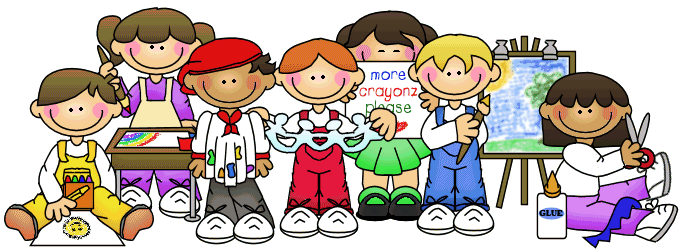 Session 1 = Mon – Fri   3.15 – 4.30  = £3.00 inc. snack & drinkSession 2 = Mon – Fri   3.15 – 5.45  = £5.00 inc. Snack & drinkFees are payable weekly in advanceLate pick-up fee applies - £2.50 per every 10 minutes latePlease always let us know if your child is ill and will not be attendingIf you have any queries, please contact Mrs Storr  Tel.01752 225319 in the school office